МУНИЦИПАЛЬНОЕ УЧРЕЖДЕНИЕ«УПРАВЛЕНИЕ ОБРАЗОВАНИЯ»ЭЛЬБРУССКОГО МУНИЦИПАЛЬНОГО РАЙОНАКАБАРДИНО-БАЛКАРСКОЙ РЕСПУБЛИКИ361624, Кабардино-Балкарская Республика, город Тырныауз, проспект Эльбрусский, №-39Тел.4-39-25, e-mail:obrelbrus@yandex.ruПРИКАЗ 30.01.2023 г.	г.п. Тырныауз 	№17О проведении школьного и муниципального этаповВсероссийского конкурса «Живая классика»В соответствии с Приказом Министерства просвещения и науки КБР № 22/91 от 17.01.23 г. и в целях выявления и поддержки талантливых детей, повышения интереса к чтению детей и подростков, повышения общественного интереса к библиотекам, повышения уровня грамотности обучающихся ПРИКАЗЫВАЮ:1. Провести школьный и районный этап Всероссийского конкурса «Живая классика» (далее Конкурс) в соответствии с Положением, утверждённым Министерством просвещения и науки КБР (Приложение 1). 2.Руководителям образовательных организаций Эльбрусского муниципального района создать Оргкомитет Конкурса с правами Жюри и назначить куратора для проведения школьного этапа Конкурса;3. Создать Оргкомитет Конкурса с правами Жюри для проведения муниципального этапа (Приложение 2). 4. Установить время и место проведения районного этапа Конкурса: 24.03.2023 г. на базе МОУ «Лицей №1 им. К. Отарова» г.п. Тырныауз. 5. Директору МОУ «Лицей №1 им. К. Отарова» г.п. Тырныауз Лихову М. А. создать необходимые условия для проведения Конкурса. 6. Контроль за исполнением настоящего приказа возложить на методистов управления образования: Джаппуеву А.С., Энееву Ф.М.И.о. начальника управления образования                               А.М. ШахмурзаеваПриложение 2
к приказу МУ «Управление образования»
Эльбрусского муниципального района
№17  от 30.01.23Состав Оргкомитетапо подготовке и проведению муниципального этапа Всероссийского конкурса «Живая классика»Атакуева Н.М. – председатель Оргкомитета, начальник МУ «Управление образования» Эльбрусского муниципального района,Шахмурзаева А.М. – заместитель начальника МУ «Управление образования» Эльбрусского Муниципального района,Бапинаева Э.И. – заведующая методическим кабинетом МУ «Управление образования»,Джаппуева А.С. – методист по учебным дисциплинам,Энеева Ф.М. – методист по библиотечным фондам,Джаппуева А.А. – председатель РМО учителей русского языка и литературы Эльбрусского  Муниципального района.Муниципальнэ ℓуэхущℓапℓэКъэбэрдей-БалъкъэрРеспубликэмиЭльбрусмуниципальнэкуеймщℓэныгъэмкℓэиуправленэ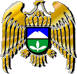 Муниципал учреждениеКъабарты-МалкъарРеспубликаныЭльбрус муниципал районнубилимбериууправлениясы